LAMPIRAN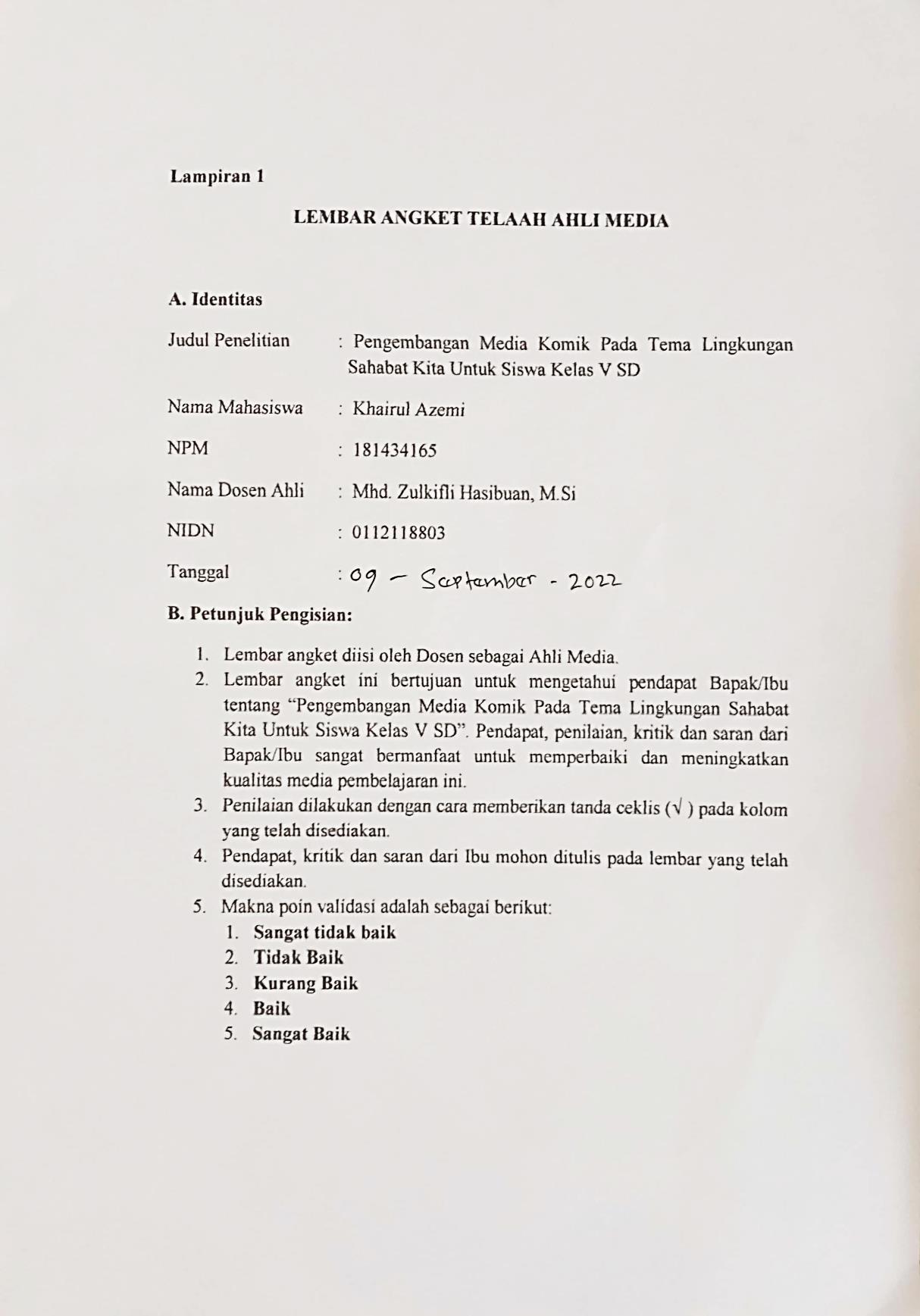 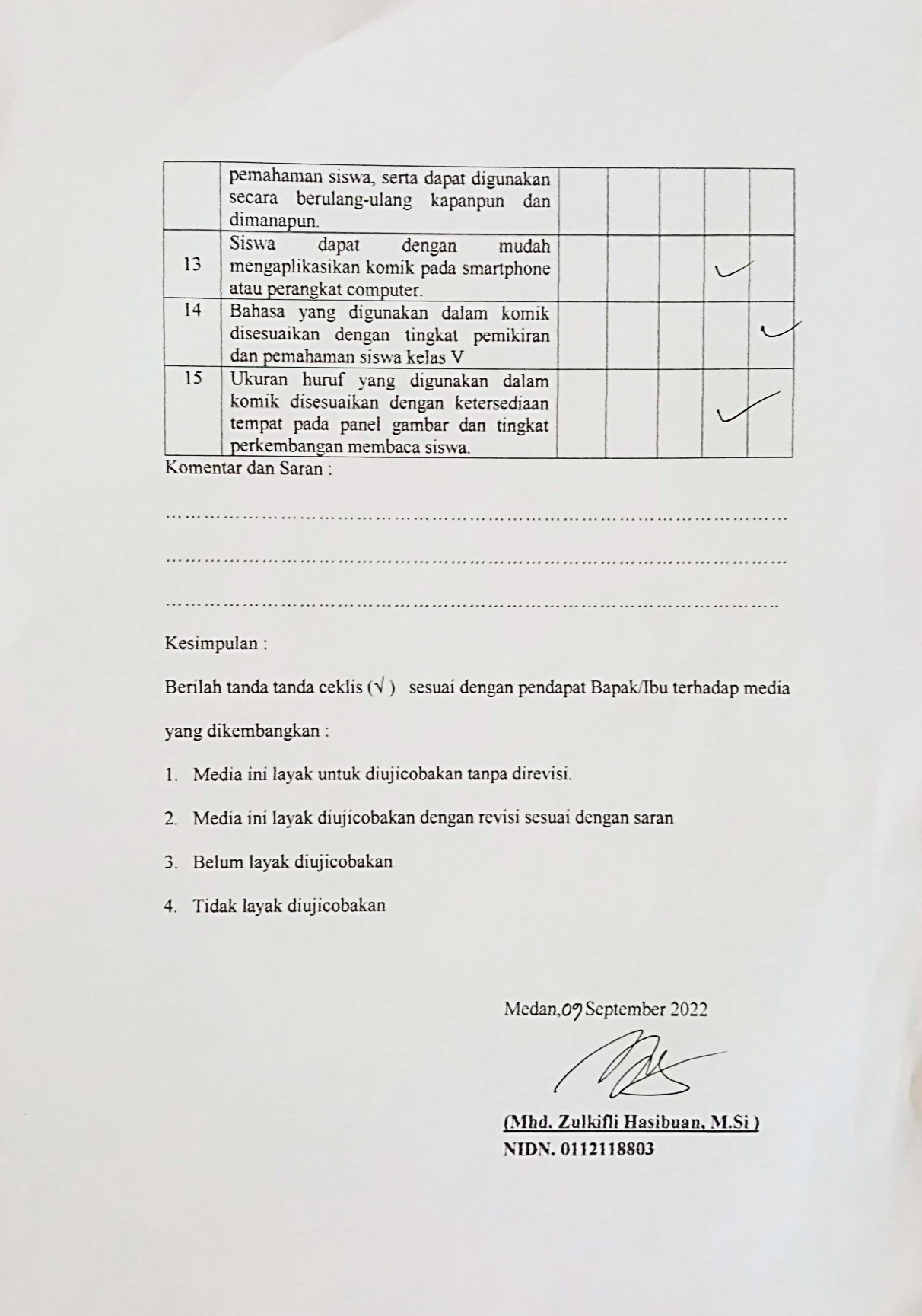 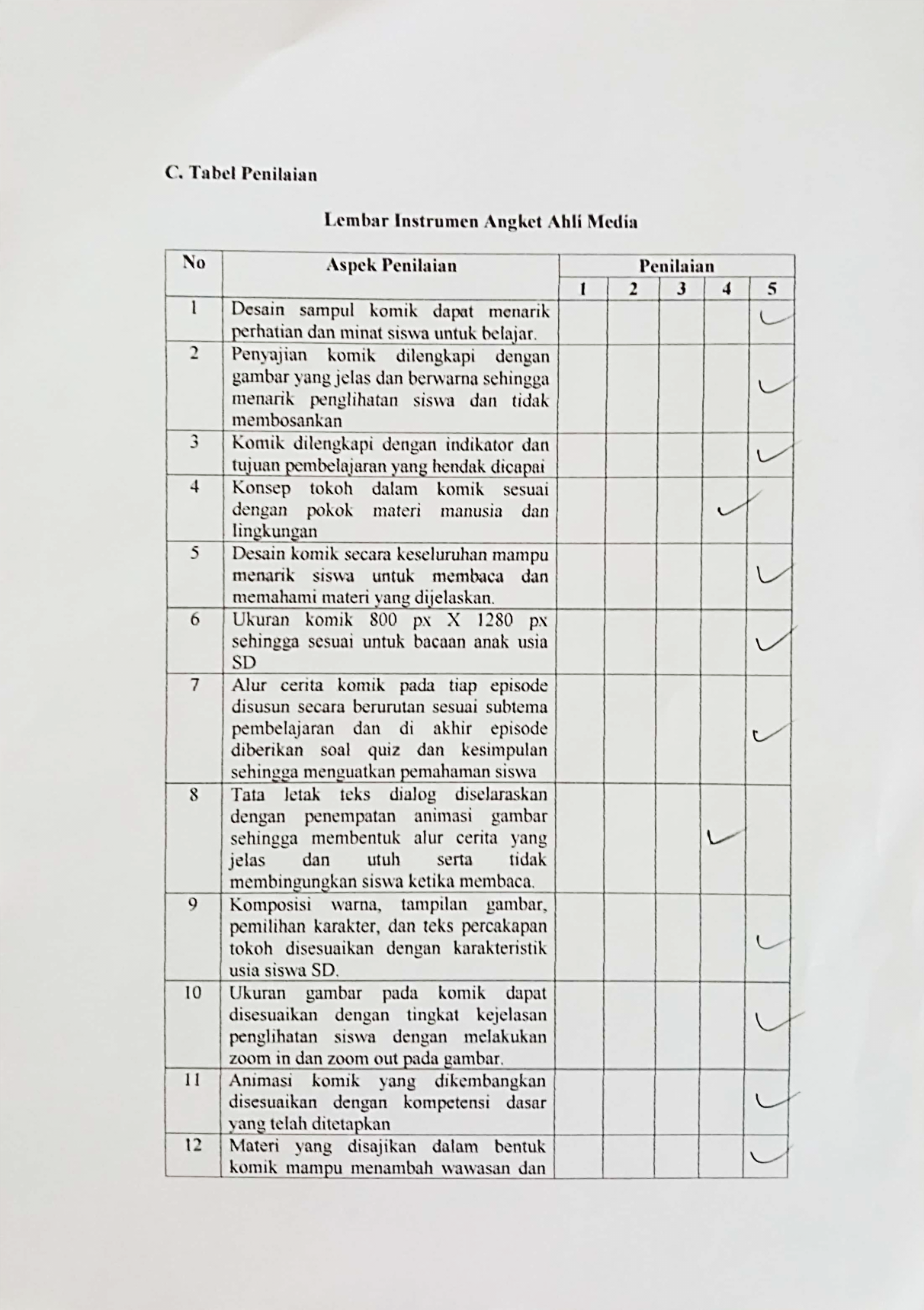 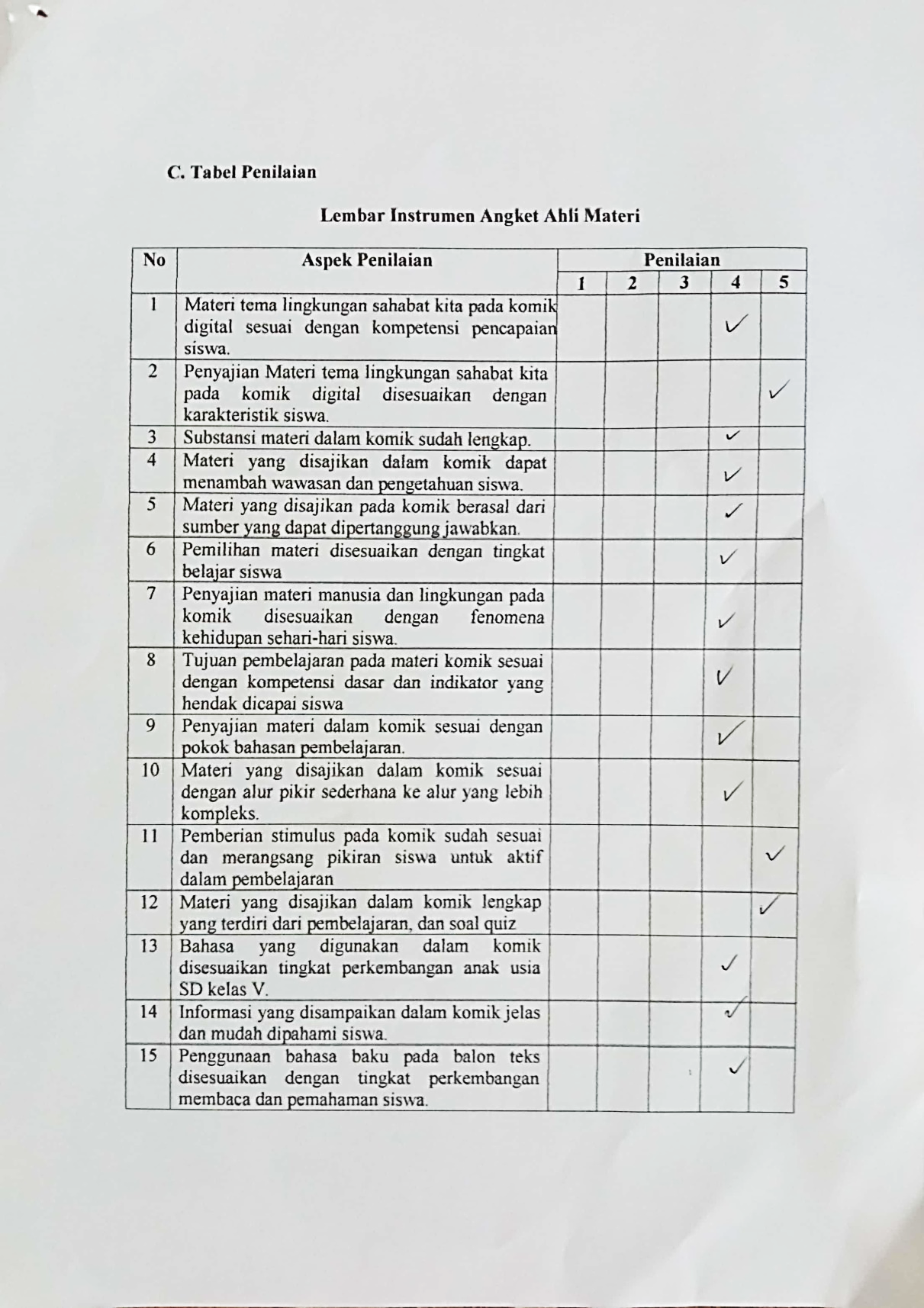 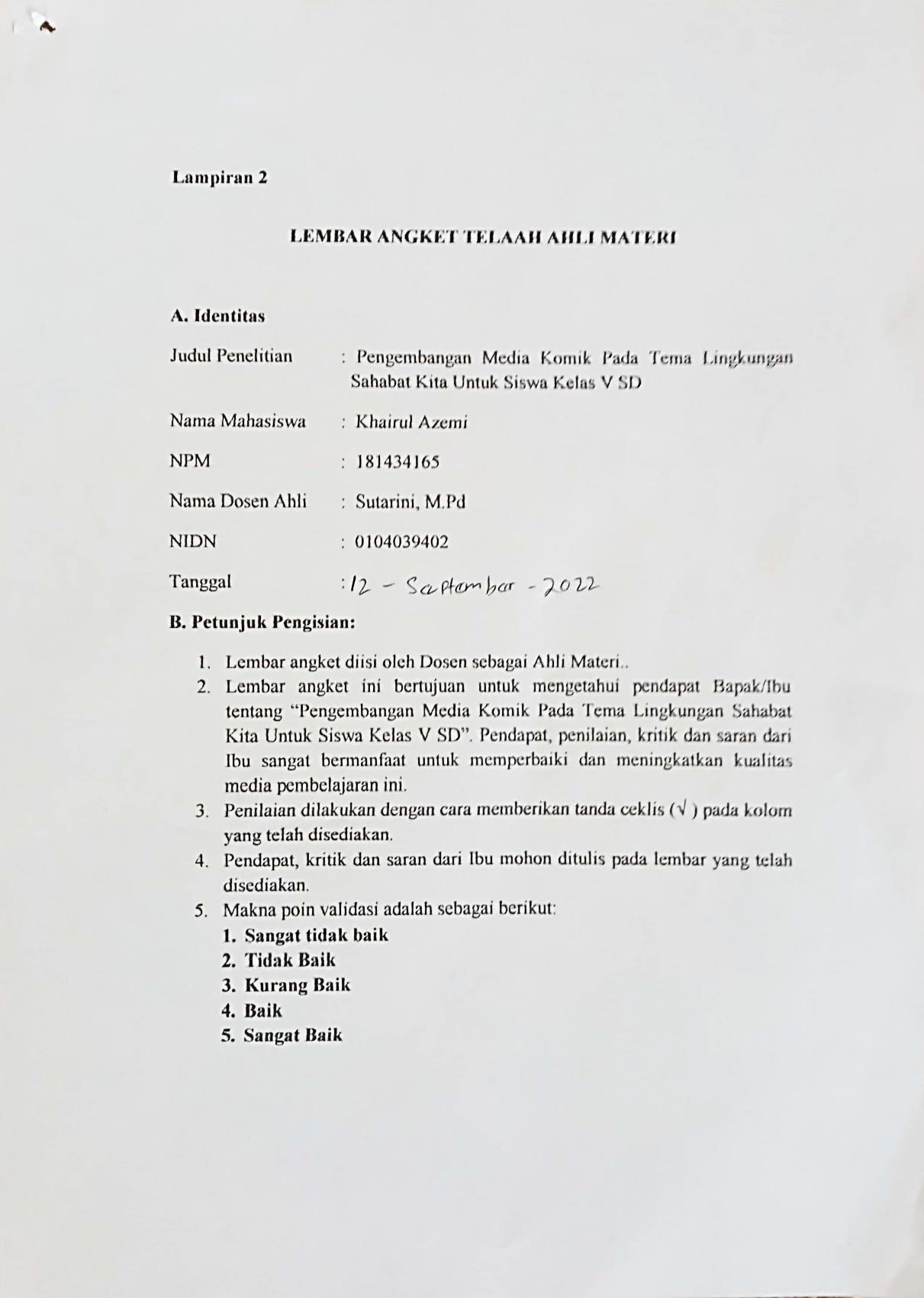 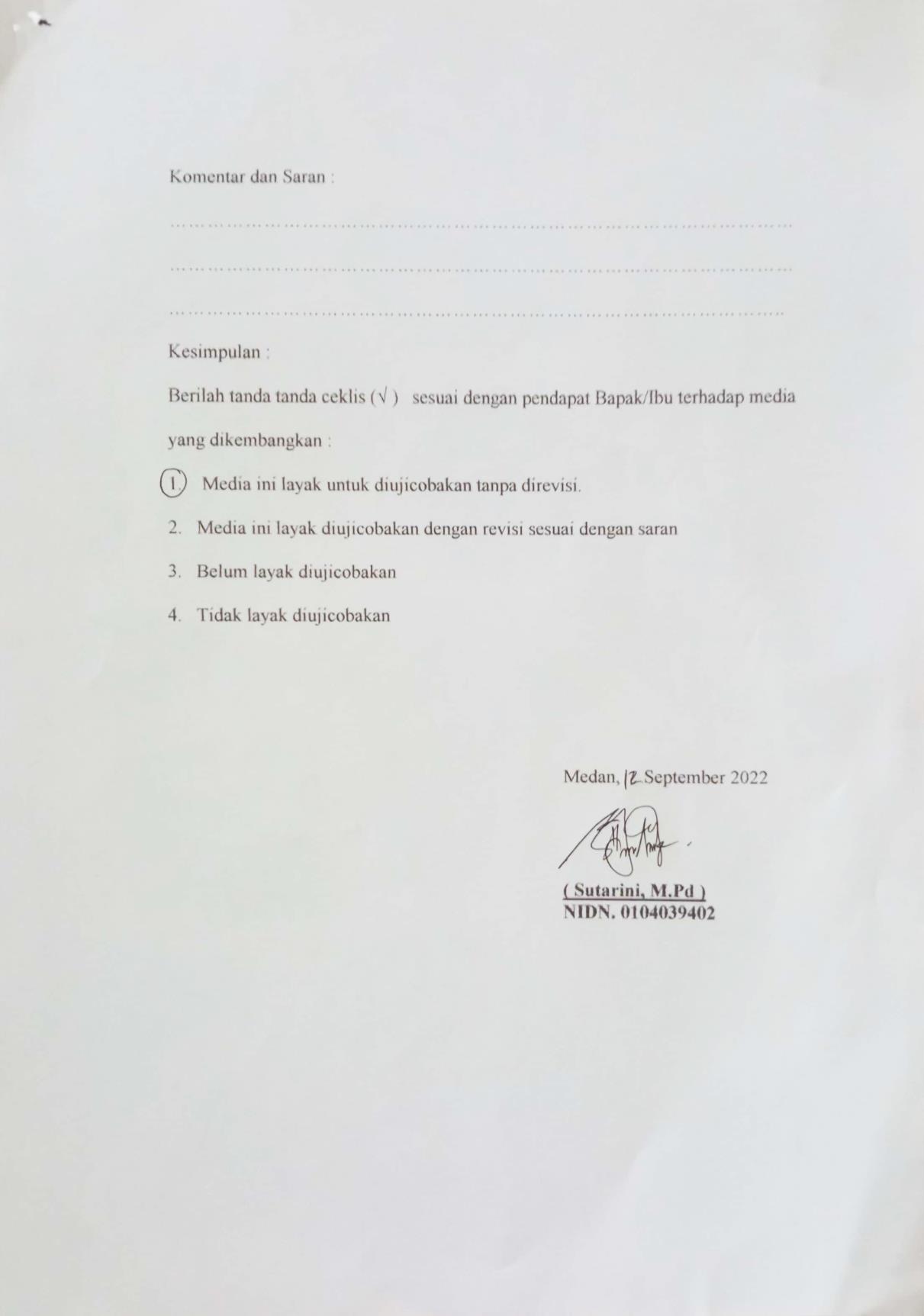 